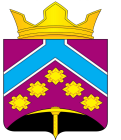 РОССИЙСКАЯ ФЕДЕРАЦИЯКРАСНОЯРСКИЙ КРАЙ УЖУРСКИЙ РАЙОНПРИРЕЧЕНСКИЙ СЕЛЬСКИЙ СОВЕТ ДЕПУТАТОВРЕШЕНИЕ16.03.2022г.                                      п. Приреченск                              № 13-46рОб утверждении положения о содействии в развитии сельскохозяйственного производства, создания условий для развития малого и среднего предпринимательства на территории Приреченского сельсовета      В соответствии с Федеральным законом от 6 октября 2003 года № 131-ФЗ «Об общих принципах организации местного самоуправления в Российской Федерации», Уставом Приреченского сельсовета, в целях оказания содействия в развитии сельскохозяйственного производства, а также создания условий для развития малого и среднего предпринимательства на территории Приреченского сельсовета, Приреченский сельский Совет депутатов РЕШИЛ:1. Утвердить Положение о содействии в развитии сельскохозяйственного производства, создания условий для развития малого и среднего предпринимательства на территории Приреченского сельсовета согласно приложению.2. Контроль за исполнением настоящего Решения возложить на главу Приреченского сельсовета.3. Решение вступает в силу в день, следующий за днем его официального опубликования в газете «Приреченские вести» и на официальном сайте администрации Приреченского сельсовета https://prirechensk.ru.Председатель Приреченского                                         	сельского Совета депутатов                                           А.В. Одинцов                	Глава Приреченского сельсовета                                              А.В. КостяевПриложение к решениюПриреченского сельского Совета депутатов от 16.03.2022г. № 13-46рПОЛОЖЕНИЕО содействии в развитии сельскохозяйственного производства, создание условий для развития малого и среднего предпринимательствана территории Приреченского сельсовета1. Общие положенияНастоящее Положение разработано в соответствии с Федеральным законом от 6 октября 2003 года № 131-ФЗ «Об общих принципах организации местного самоуправления в Российской Федерации», Уставом Приреченского сельсовета и определяет цели, задачи и полномочия органов местного самоуправления Приреченского сельсовета в области содействия в развития сельскохозяйственного производства, создания условий для развития малого и среднего предпринимательства на территории Приреченского сельсовета.2. Цели и задачи органов местного самоуправленияПриреченского сельсовета в области содействия в развитии сельскохозяйственного производства, создании условий для развития малого и среднего предпринимательства      2.1. Главной целью в области содействия в развитии сельскохозяйственного производства, создании условий для развития малого и среднего предпринимательства является неуклонное повышение экономической поддержки населения Приреченского сельсовета, занимающегося сельскохозяйственным производством на территории Приреченского сельсовета, а также чья деятельность в соответствии с действующим законодательством относится к категории малого и среднего предпринимательства.     2.2. Для достижения указанной цели орган местного самоуправления решает задачи по созданию необходимых организационно-экономических условий для повышения условий деятельности населения в области агропромышленного комплекса, оказанию содействия в развитии организаций агропромышленного комплекса и малого и среднего предпринимательства на территории Приреченского сельсовета.     2.3. Определяющими принципами работы в области содействия в развитии сельскохозяйственного производства, создании условий для развития малого и среднего предпринимательства являются:     - тесное взаимодействие органа местного самоуправления Приреченского сельсовета с организациями агропромышленного комплекса, личными подсобными хозяйствами и иными субъектами сельскохозяйственного производства и малого и среднего предпринимательства;     - равные права и одинаковая доступность всех хозяйствующих субъектов к создаваемым органом местного самоуправления Приреченского сельсовета условиям развития сельскохозяйственного производства и малого и среднего предпринимательства;   - иные принципы.3. Компетенция органа местного самоуправления Приреченского сельсовета     3.1. Приреченский сельский Совет депутатов:     1) принимает нормативные правовые акты, планы и целевые программы по созданию условий для развития сельскохозяйственного производства и малого и среднего предпринимательства на территории Приреченского сельсовета, расширения рынка сельскохозяйственной продукции, сырья и продовольствия.     2) устанавливает льготы, стимулирующие деятельность организаций агропромышленного комплекса и субъектов малого и среднего предпринимательства на территории Приреченского сельсовета;     3) утверждает расходы, связанные с созданием условий для развития сельскохозяйственного производства и малого и среднего предпринимательства на территории Приреченского сельсовета;     3.2. Администрация Приреченского сельсовета;     1) издает постановления, распоряжения, связанные с созданием условий для развития сельскохозяйственного производства и малого и среднего предпринимательства на территории Приреченского сельсовета расширением рынка сельскохозяйственной продукции, сырья и продовольствия, содействием развитию малого и среднего предпринимательства на территории Приреченского сельсовета;     2) исполняет программы по созданию условий для развития сельскохозяйственного производства и малого и среднего предпринимательства на территории Приреченского сельсовета, расширения рынка сельскохозяйственной продукции, сырья и продовольствия, содействия развитию малого и среднего предпринимательства на территории Приреченского сельсовета;      3) Определяет должностное лицо администрации Приреченского сельсовета, осуществляющее контроль исполнения нормативных правовых актов органа местного самоуправления Приреченского сельсовета в области содействия в развития сельскохозяйственного производства и создания условий для развития малого и среднего предпринимательства на территории Приреченского сельсовета;     4) разрабатывает прогноз развития сельского хозяйства, малого и среднего предпринимательства на территории Приреченского сельсовета;     5) содействует эффективному использованию производственного потенциала работников организаций агропромышленного комплекса и малого и среднего предпринимательства, расположенных на территории Приреченского сельсовета;    6) проводит сбор и анализ итогов производственной деятельности организаций агропромышленного комплекса и субъектов малого и среднего предпринимательства;     7) изучает и обобщает опыт, передовые технологии других муниципальных образований, осуществляет проведение мероприятий по внедрению передового опыта на территории Приреченского сельсовета;     8) осуществляет иные полномочия в решении вопросов содействия в развития сельскохозяйственного производства, создания условий для развития малого и среднего предпринимательства на территории Приреченского сельсовета.4. Финансовое обеспечение содействия сельскохозяйственному производству, созданию условий для развития малого и среднего предпринимательства    Финансовое обеспечение мероприятий в рамках принятых целевых муниципальных программ по созданию условий для развития сельскохозяйственного производства, содействия развитию малого и среднего предпринимательства на территории Приреченского сельсовета осуществляется за счет средств бюджета Приреченского сельсовета на очередной финансовый год и плановый период.